Curriculum Vitae Full name: Van Duy Nguyen Email: duynv@ntu.edu.vnDepartment of BiotechnologyInsitute of Biotechnology and EnvironmentNha Trang University02 Nguyen Dinh Chieu St., Nha Trang City, VietnamEDUCATION07/2005- 07/2008PhD in MicrobiologyErnst-Moritz-Arndt-University of Greifswald, GermanyMain backgrounds & expertise: Microbiology, Molecular Biology, Transcriptional regulation, Genomics, Bioinformatics, Proteomics, TranscriptomicsDissertation: “Transcriptomic and proteomic signatures of Bacillus subtilis in response to aromatic compounds”.09/1999- 06/2003BSc in Biology, Honors Program for Talented StudentsVietnam National University, Hanoi, Vietnam Main backgrounds & subjects: Algebra, Analysis, Physics, Chemistry, Informatics, English, Microbiology, Biochemistry, Molecular Biology, Genetics, Biochemical Technology, Molecular & Cellular Genetics, Industrial Microbiology. Graduation Thesis: “Obtain and purification of extracellular alkaline proteases from Bacillus sp. 20”.9/1996-06/1999Diploma of High SchoolNguyen Trai High School for Selected Pupils, Natural Science Section, Hai Duong, VietnamMain backgrounds & subjects: Mathematics, Physics, Chemistry, Informatics, English, Biology, History, Geography RESEARCH INTERESTS Microbiology & Biotechnology, with a focus on Microbiome & Probiotics, for improved Human and Animal HealthRESEARCH EXPERIENCE17+ years of research and teaching experience in Microbiology & Biotechnology, with a focus on Microbiome & Probiotics in Medical, Food & Environmental Microbiology, for the discovery & exploitation of novel environmental bacteria that can survive in the gut of humans and animals as well as conferring health benefits to the relevant host More than 50 technical papers published in the peer-reviewed journals, proceedings and book chapters.  Reviewer for diverse international journals (Int. J. Biol. Macromolecule (Elsevier), Oncotarget (Impact Journals), Fish Shellfish Immunol. (Elsevier), Aquaculture Res. (Wiley), Dis. Aquat. Organ. (Inter-Research), Brazilian Journal of Microbiology, etc); R&D Project Evaluator for NAFOSTED (Vietnam) Served as a member of the editorial board of journals: International Journal of Probiotics and Prebiotics; Journal of Fisheries Science and Technology  PI/Co-PI of more than 10 research and commercial projects with external funding resources of over £500K in collaboration with HEIs and companies in Vietnam, Thailand, Germany, UK, especially in Microbiology and applications in Food, Human & Animal Health sectors. Membership of many professional bodies such as (1) Co-founding member, Vietnam-UK Network for HE, Innovation and Entrepreneurship (www.vuheie.org), (2) Full Concessionary Member, Microbiology Society, UKVisiting Teaching & Research activities at (1) University of Songkla (PSU), Thailand; (2) University of Greenwich, United Kingdom; (3) Cardiff University, United Kingdom; (4) University of Lisbon, Portugal; and (5) Many HEIs & SMEs in VietnamTEACHING RESPONSIBILITY  Undergraduate:MicrobiologyMolecular BiologyProbiotics TechnologyEnvironmental Biotechnology  Graduate:Molecular Biology of CellAdvanced Microbial BiotechnologyMolecular Diagnostics of DiseasesPUBLICATIONS and PRESENTATIONSA. ArticlesThi Kim Cuc Nguyen, Thu Thuy Pham, Thi Bich Mai Huynh, Thanh Hoang Tran, Michael Packianather, Chi Hieu Le, Van Duy Nguyen (2020): Design and Development of a Novel Anticancer Peptide from Human Gut Microbiome by Using Recombinant Protein Engineering. In: 7th International Conference on the Development of Biomedical Engineering in Vietnam (BME7): Translational Health Science and Technology for Developing Countries. IFMBE Proceedings, 69 (69). Springer Verlag, Singapore, pp. 837-843. ISBN 978-9811358586, ISSN 1680-0737 (doi:https://doi.org/10.1007/978-981-13-5859-3).Van Duy Nguyen, Thanh Tra Nguyen, Thu Thuy Pham, Michael Packianather, Chi Hieu Le (2019): Molecular screening and genetic diversity analysis of anticancer Azurin-encoding and Azurin-like genes in human gut microbiome deduced through cultivation-dependent and cultivation-independent studies. Int Microbiol (2019). https://doi.org/10.1007/s10123-019-00070-8. Nguyen Thi Thuy Giang, Nguyen Thi Chinh, Montira Leelakriangsak, Pham Thu Thuy, Pham Quoc Hung, Chokchai Lueangthuwapranit, Nguyen Van Duy (2018): Promotion of Lactobacillus plantarum on growth and resistance against acute hepatopancreatic necrosis disease pathogens in white-leg shrimp (Litopenaeus vannamei). Thai Journal of Veterinary Medicine, 48 (1): 19-28.Hung Vu-Khac, Thuy Nguyen Thi Thanh, Giang Nguyen Thi Thu, Chi Hieu Le, Van Duy Nguyen (2018). Vertical transmission and early diagnosis of the microsporidian Enterocytozoon hepatonaei in whiteleg shrimp Penaeus vannamei. Journal of Pure and Applied Microbiology, 12(3):1125-1131.Nguyen TH and Nguyen VD (2017): Characterization and Applications of Marine Microbial Enzymes in Biotechnology and Probiotics for Animal Health. In: Se-Kwon Kim and Fidel Toldrá, editors, Advances in Food and Nutrition Research, Vol. 80, Burlington: Academic Press, pp. 37-74. Nguyen VD (2016): Marine glycans in relationship with probiotic microorganisms to improve human and animal health. In: Se-Kwon Kim (ed.), Marine Glycobiology: Principles and Applications, CRC Press, pp. 67-84.Nguyen C, Nguyen VD (2016): Discovery of azurin-like anticancer bacteriocins from human gut microbiome through homology modeling and molecular docking against the tumor suppressor p53. Biomed Research International, 2016, Article ID 8490482, pp. 1-12.Nguyen Van Duy (Editor), Le Dinh Duc, Nguyen Thi Kim Cuc, Pham Thu Thuy, Le Phuong Chung (2015): Probiotics Technology. Science and Engineering Publisher, Hanoi. (In Vietnamese)Nguyen VD, Nguyen HHC (2015): Molecular screening of Azurin-like anticancer bacteriocins from human gut microﬂora using bioinformatics. Advances in Intelligent Systems and Computing, 358, pp. 219-229.Nguyen VD (2014): Development of pharmabiotics as antibiotic alternatives for seafood security and marine aquaculture health: two cases of study in Vietnam. Khon Kaen Agriculture Journal, 42 SUPPL. 4 : 196 - 204. Nguyen VD, Pham TT, Nguyen THT, Nguyen TTX, Hoj L (2014): Screening of marine bacteria with bacteriocin-like activities and probiotic potential for ornate spiny lobster (Panulirus ornatus) juvenile. Fish and Shellfish Immunology, 40(1): 49-60. Pham TT, Ho THN, Nguyen VD (2014): Screening for bacteriocin-like antimicrobial activity against shrimp pathogenic vibrios and molecular identification of marine bacteria from otter clam Lutraria philippinarum. Thai Journal of Veterinary Medicine, 44(3): 345-353. Nguyen TTT, Nguyen VD (2014): Biodiversity of major bacterial groups in association with agarwood (Aquilaria crassna) in Khanh Hoa province, Vietnam. Journal of Vietnamese Environment (Dresden University of Technology, Germany, ISSN 2193-6471), 6(2): 132-137.Nguyen VD, Pham TT, Pham NMQ (2014): Two novel strains of bacteriocin-producing Lactobacillus plantarum and their application as biopreservative in chill-stored fresh cobia meat. Journal of Pure and Applied Microbiology, 8(2): 1547-1557.Nguyen VD, Le MH, Trang ST (2013): “Application of probiotics from marine microbes for sustainable marine aquaculture development”. In: Se-Kwon Kim (ed.), “Marine Microbiology: Bioactive Compounds and Biotechnological Applications”, Weinheim: Wiley, pp. 307-349.Pham TT, Nguyen VD (2012): Phylogenetic diversity of 16S rRNA genes in beneficial and pathogenic bacteria isolated from marine animals in Vietnam. Journal of Biotechnology, 10(4A): 803-815.Nguyen VD, Nguyen TNT (2012): Bacteriocin production by Proteus sp. isolated from the intestine of cobia (Rachycentron canadum). Journal of Biotechnology, 10(4A): 793-801.Nguyen VD (2011): Marine bacteriocin as a new drug for aquaculture health. Journal of Fisheries Science and Technology, 4: 182-187.Nguyen VD, Pham TT (2011): Detection of pathogenic Vibrio parahaemolyticus through toxin gene-based PCR and sequence analysis in seafood in Nha Trang, Vietnam. Journal of Science and Technology, 49(1A): 106-116.Liebeke M, Pöther DC, Nguyen VD, Albrecht D, Becher D, Hochgräfe F, Lalk M, Hecker M, Antelmann H (2008): Depletion of thiol-containing proteins in response to quinones in Bacillus subtilis. Molecular Microbiology 69(6):1513-29.Leelakriangsak M, Huyen NT, Töwe S, Nguyen VD, Becher D, Hecker M, Antelmann H, Zuber P (2008): Regulation of quinone detoxification by the thiol stress sensing DUF24/MarR-like repressor, YodB in Bacillus subtilis. Molecular Microbiology 67(5), 1108-24.Töwe S, Leelakriangsak M, Kobayashi K, Nguyen VD, Hecker M, Zuber P, Antelmann H (2007): The MarR-type repressor MhqR (YkvE) regulates multiple dioxygenases/glyoxalases and an azoreductase which confer resistance to 2-methylhydroquinone and catechol in Bacillus subtilis. Molecular Microbiology 66(1), 40-54.Nguyen VD, Wolf C, Mäder U, Lalk M, Langer P, Lindequist U, Hecker M, Antelmann H (2007): Transcriptome and proteome analyses in response to 2- methylhydroquinone and 6-brom-2-vinyl-chroman-4-on reveal different degradation systems involved in the catabolism of aromatic compounds in Bacillus subtilis. Proteomics 7(9), 1391-408.Nguyen VD, Mäder U, Tran NP, Cavin JF, Tam le T, Albrecht D, Hecker M, Antelmann H (2007): The proteome and transcriptome analysis of Bacillus subtilis in response to salicylic acid. Proteomics 7(5), 698-710.B. Conference ProceedingsDo TT, Le CH, Mai AT, Le BT, Tran DT and Nguyen VD (2017): Assessing awareness and attitude of the learners and teachers about students’ employability in Nha Trang city to support high-quality human resource training towards international standardization. Proceedings of International Conference on Vietnamese National Qualifications Framework and Curriculum Development in Higher Education, Nha Trang, Vietnam, 2/6/2017, pp. 183-194.Tran HT, Le CH, Nguyen VD, Tran DT, Le BT and Mai AT (2017): Enhancement of high quality human resource in Vietnam through university and enterprise collaboration. Proceedings of International Conference on Vietnamese National Qualifications Framework and Curriculum Development in Higher Education, Nha Trang, Vietnam, 2/6/2017, pp. 266-272.Le TV, Nguyen VD (2016): Selective cytotoxic effect of two Lactobacillus plantarum strains isolated from traditional Vietnamese fermented cabbage against human head and neck cancer cells. Proceedings of the 2nd National Scientific Conference on Biological Research and Teaching in Vietnam, Danang, May 20, 2016, pp. 1328-1334. (ISBN 978-604-62-5440-9)Nguyen THT, Nguyen THM, Nguyen VD (2013): Antimicrobial activity and characterization of crude bacteriocin produced by marine bacteria isolated from Vietnam. Proceedings of National Biotechnology Conference 2013, 1: 474-478. (ISBN 978-604-913-135-6)Nguyen VD, Nguyen THT, Le PC, Pham TT (2013): Isolation, screening and characterization of marine bacteriocin-producing bacteria for the development of potential drugs in aquaculture. Proceedings of International Conference on “Bien Dong 2012”, Nha Trang, 12-14/9/2012, pp. 492-503. (ISBN 978-604-913-172-1)C. Selected PresentationsVan Duy Nguyen (2019): TEAM-SIE project in progress. The Workshop and Training Course “Business-University Collaborations in Sustainability, Innovation and Entrepreneurship”, on 7-15 May 2019 in Cardiff University, UK.Nguyen TKC, Pham TT, Huynh TBM, Tran TH, Packianather M, Le CH, Nguyen VD (2018): Design and Development of An Novel Anticancer Peptide from Human Gut Microbiome by using Recombinant Protein Engineering. The 7th International Conference on Biomedical Engineering, Hochiminh city, Vietnam.Pham TT, Dinh TS, Tran TCL, Nguyen MT, Nguyen TTH, Nguyen VD (2017): Biodiversity and amylase production activity of marine fungi isolated from coastal regions of Khanh Hoa province, Vietnam. The 2nd International Symposium Marine Enzymes and Polysaccharides, Nha Trang, Vietnam, 1- 6/12/2017.Nguyen VD (2014): Development of pharmabiotics as antibiotic alternatives for seafood security and marine aquaculture health: two cases of study in Vietnam. The 6th International Science, Social Sciences, Engineering and Energy Conference, Udon Thani, Thailand, 17-19/12/2014.Nguyen VD (2014): Marine bacteriocin-producing Proteus and Klebsiella strains with the potential for the production of safe probiotics and immunostimulants against enteric pathogens. Vaccines 2014, London, UK, 20-22/10/2014.Nguyen VD (2012): Transdisciplinary systems approach of sustainable aquaculture for food security in Southeast Asian developing countries: two cases of study in Vietnam, The Regional Workshop on Water, Land and Southeast Asia Food Sovereignty, Bogor, Indonesia, 17-21/9/2012. 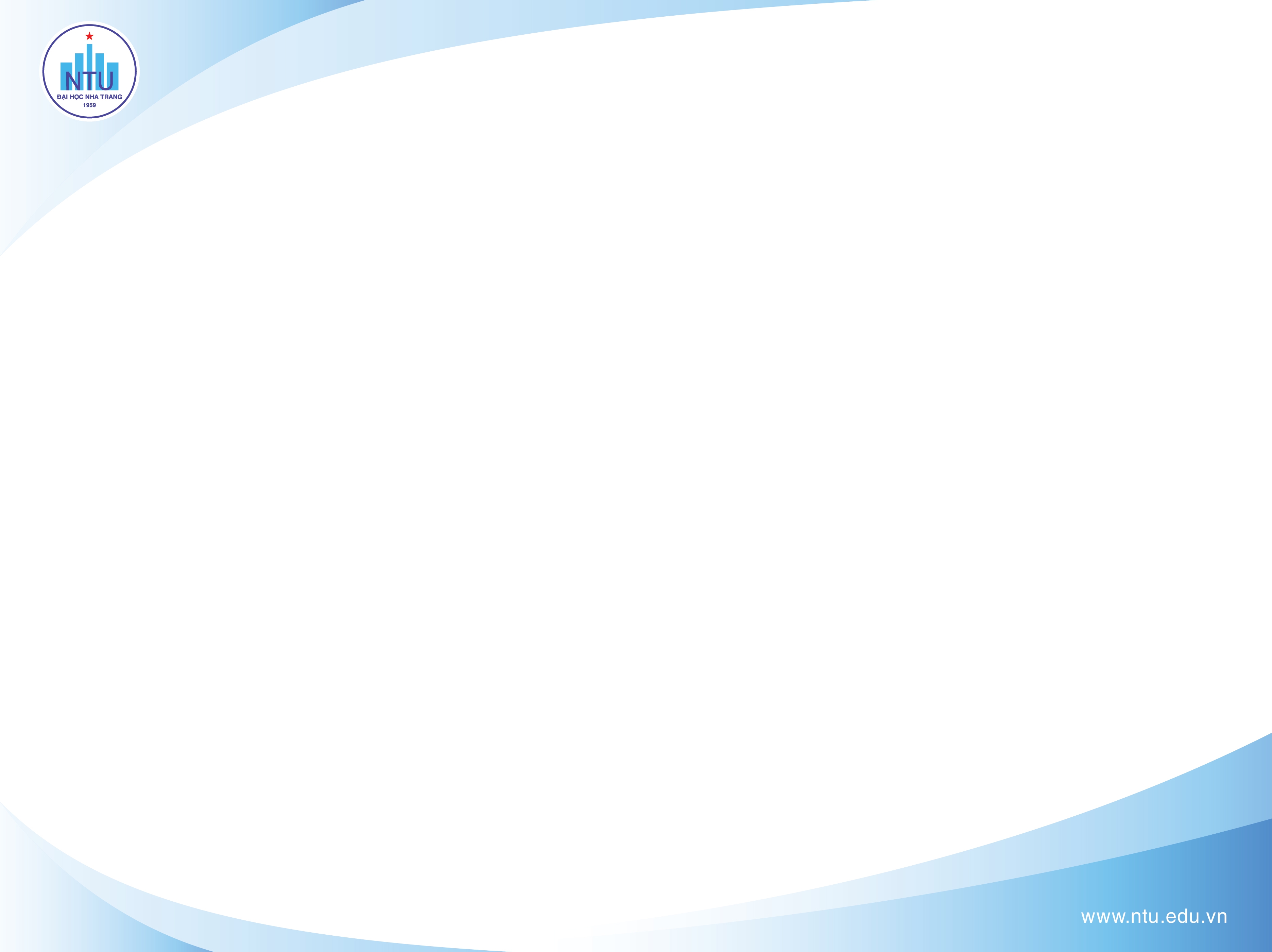 